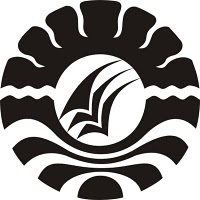 SKRIPSIPENGARUH PERAN ORANG TUA TERHADAP PRESTASI BELAJAR SISWA SD INPRES BTN IKIP I DAN SD INPRES BTN IKIP II KECAMATAN RAPPOCINI KOTA MAKASSARRESKY AMALIA ARDIPROGRAM STUDI PENDIDIKAN GURU SEKOLAH DASARFAKULTAS ILMU PENDIDIKANUNIVERSITAS NEGERI MAKASSAR2018PENGARUH PERAN ORANG TUA TERHADAP PRESTASI BELAJAR SISWA SD INPRES BTN IKIP I DAN SD INPRES BTN IKIP II KECAMATAN RAPPOCINI KOTA MAKASSARSKRIPSIDiajukan untuk Memenuhi Sebagian Persyaratan GunaMemperoleh Gelar Sarjana pada Program Studi Pendidikan Guru Sekolah Dasar Strata Satu Fakultas Ilmu PendidikanUniversitas Negeri MakassarOleh:RESKY AMALIA ARDI1447042008PROGRAM STUDI PENDIDIKAN GURU SEKOLAH DASARFAKULTAS ILMU PENDIDIKANUNIVERSITAS NEGERI MAKASSAR2018PERNYATAAN KEASLIAN SKRIPSISaya yang bertanda tangan di bawah ini :Nama			:  Resky Amalia ArdiNIM				:  1447042008Jurusan/Prodi		:  Pendidikan Guru Sekolah Dasar (PGSD S1)Fakultas			:  Ilmu PendidikanJudul Skripsi            	: 	Pengaruh Peran Orang Tua terhadap Prestasi Belajar Siswa SD Inpres BTN IKIP I dan SD Inpres BTN IKIP II Kecamatan Rappocini, Kota MakassarMenyatakan dengan sebenarnya bahwa skripsi yang saya tulis ini benar merupakan hasil karya sendiri dan bukan merupakan pengambilalihan tulisan atau pikiran orang lain yang saya akui sebagai hasil tulisan atau pikiran sendiri.Apabila dikemudian hari terbukti atau dapat dibuktikan bahwa skripsi ini hasil jiplakan, maka saya bersedia menerima sanksi atas perbuatan tersebut sesuai ketentuan yang berlaku.Makassar,    Juli 2018Yang Membuat PernyataanResky Amalia ArdiNIM. 1447042008ABSTRAKResky Amalia Ardi. 2018. Pengaruh Peran Orang Tua terhadap Prestasi Belajar Siswa SD Inpres BTN IKIP I dan SD Inpres BTN IKIP II. Skripsi. Dibimbing oleh Dra. St. Nursiah, B, M.Pd dan Dr. Erma Suryani Sahabuddin, M.Si; Program Studi Pendidikan Guru Sekolah Dasar Fakultas Ilmu Pendidikan Universitas Negeri Makassar. Penelitian ini menelaah peranan orang tua pada prestasi belajar siswa di SD Inpres BTN IKIP I dan SD Inpres BTN IKIP II Kecamatan Rappocini Kota Makassar. Masalah dalam penelitian ini adalah: (1) Bagaimanakah gambaran peran orang tua siswa SD Inpres BTN IKIP I dan SD Inpres BTN IKIP II Kecamatan Rappocini Kota Makassar?, (2) Bagaimanakah gambaran prestasi belajar siswa SD Inpres BTN IKIP I dan SD Inpres BTN IKIP II Kecamatan Rappocini Kota Makassar?, (3) Seberapa besar pengaruh peran orang tua terhadap prestasi belajar siswa SD Inpres BTN IKIP I dan SD Inpres BTN IKIP II Kecamatan Rappocini Kota Makassar?. Tujuan dari penelitian ini adalah untuk mengetahui seberapa besar pengaruh orang tua terhadap prestasi belajar siswa. Jenis penelitian ini adalah expost facto dengan pendekatan kuantitatif. Populasi pada penelitian ini sebesar 270 siswa dengan jumlah sampel sebesar 102 siswa yang tersebar di enam kelas pada dua sekolah tersebut. Penarikan sampel dilakukan dengan teknik Probability Sampling dan salah satu teknik yang digunakan yaitu Proportionate Stratified Random Sampling. Teknik pengumpulan data dilakukan dengan cara penyebaran angket dan dokumentasi. Data mengenai peran orang tua diperoleh dari angket yang dibagikan kepada sampel sedangkan data mengenai prestasi belajar diperoleh dari nilai rata-rata semester genap tahun ajaran 2017/2018. Pengujian asumsi prasyarat meliputi uji normalitas dan uji linearitas. Teknik analis data yang digunakan adalah analisis regresi sederhana. Berdasarkan hasil penelitian diperoleh kesimpuln bahwa terdapat pengaruh yang positif antara variabel X dan variabel Y. Hal ini dibuktikan dengan hasil perhitungan nilai thitung maka Ha diterima dan Ho ditolak. Juga persamaan regresi sederhana yang bernilai positif yang mengandung arti bahwa arah pengaruh variabel peran orang tua (X) terhadap variabel prestasi belajar (Y) adalah positif. PRAKATAPuji syukur kehadirat Allah SWt, karena Rahmat-Nya sehingga skripsi yang berjudul “Pengaruh Peran Orang Tua terhadap Prestasi Belajar Siswa SD Inpres BTN IKIP I dan SD Inpres BTN IKIP II Kecamatan Rappocini Kota Makassar” dapat diselesaikan sesuai waktu yang ditargetkan. Walaupun demikian penulis menyadari bahwa masih terdapat kekurangan dalam penulisan ini, baik redaksi kalimatnya maupun sistematika penulisannya. Namun demikian harapan penulis, skripsi ini dapat memberikan informasi demi terciptanya pembelajaran yang bermakna di dalam kelas. Penyusunan skripsi ini, penulis menghadapi kesulitan, baik dalam proses pengumpulan bahan pustaka, pelaksanaan penelitian, maupun dalam penyusunan. Namun berkat bimbingan dan dorongan dari berbagai pihak, maka kesulitan dapat teratasi. Oleh karena itu, sepantasnyalah penulis mengucapkan beribu terimakasih untuk oleh Dra. St. Nursiah, B, M.Pd sebagai pembimbing I dan Dr. Erma Suryani Sahabuddin, M.Si sebagai pembimbing II atas kesempatannya membimbing penulis selama menyusun skripsi ini.Selanjutnya ucapan terima kasih pula ditujukan kepada :Prof. Dr. Husain Syam,. M. TP., Sebagai Rektor Universitas Negeri Makassar, yang telah memberi peluang untuk mengikuti proses perkuliahan pada Program Studi Pendidikan Guru Sekolah Dasar (PGSD) Fakultas Ilmu Pendidikan.Dr. Abdullah Sinring, M.Pd sebagai Dekan; Dr. Abdul Saman, M.Si. Kons sebagai PD I; Drs. Muslimin, M.Ed sebagai PD II; Dr. Pattaufi, M.Si sebagai PD III FIP UNM, dan Dr. Parwoto, M.Pd sebagai PD IV FIP UNM yang telah memberikan layanan akademik, administrasi dan kemahasiswaan selama proses pendidikan dan penyelesaian studiMuhammad Irfan, S.Pd., M.Pd dan Sayidiman, S.Pd., M.Pd masing-masing sebagai Ketua dan Sekretaris Program Studi Pendidikan Guru Sekolah Dasae FIP UNM, yang dengan penuh perhatian memberikan bimbingan dan memfasilitasi penulis selama proses perkuliahanBapak dan Ibu Dosen serta pegawai/Tata Usaha FIP UNM, atas segala perhatiannya dan layanan akademik, administrasi dan kemahasiswaan sehingga perkuliahan dan penyusunan skripsi berjalan dengan lancarBambang Syarif, S.Pd., M.Pd. dan H. Kianto S.Pd., M.Pd. masing-masing sebagai Kepala SD Inpres BTN IKIP I dan Kepala SD Inpres BTN IKIP II dan bapak/ibu guru yang telah berkenan menerima dan membantu penulis dalam melakukan penelitian.Dra. Hj. Dinar Masba sebagai Ibu saya tercinta; Drs. H. Amir Shaleh (Alm) sebagai Ayah saya; Irfan Ardi sebagai kakak pertama; Sri Adriaty Ardi sebagai kakak kedua dan Ardiansyah sebagai kakak ketiga yang telah memberikan cinta kasih dan dukungan kepada saya selama melanjutkan studi di Universitas Negeri MakassarKedelapan keponakan saya, yang selalu menyemangati dan mengganggu saya saat sedang mengerjakan tugas maupun saat penyusunan skripsi iniKeluarga Besar M3.2 yang selalu memberikan canda, tawa serta airmata selama masa perkuliahan. Terima kasih telah menemani saya berproses selama ini.Irmawati, Miftah Khaerunnisa dan Rizky Ekawati sebagai sahabat sejak menjadi mahasiswa baru dan Nabeela Nurvita sebagai sahabat saya sejak taman kanak-kanak. Terima kasih karena selalu ada untuk berbagi cerita.Akhirnya penulis menyampaikan kepada semua pihak yang tak sempat disebutkan namanya satu persatu atas bantuan dan bimbingannya, semoga Allah SWT senantiasa memberikan ganjaran pahala yang setimpal. Harapan penulis, semoga skripsi ini dapat bermanfaat bagi pembaca, khususnya bagi pemerhati pendidikan. Makassar, 27 Juni 2018PENULIS DAFTAR ISIHALAMAN SAMPUL											iHALAMAN JUDUL											iiHALAMAN PERSETUJUAN PEMBIMBING							iiiHALAMAN PENGESAHAN UJIAN SKRIPSI						ivPERNYATAAN KEASLIAN SKRIPSI								vABSTRAK													viPRAKATA													viiDAFTAR ISI												xDAFTAR GAMBAR											xivDAFTAR TABEL											xvDAFTAR LAMPIRAN									         xviBAB I PENDAHULUANA. Latar Belakang Masalah										1B. Rumusan Masalah 											6C. Tujuan Penelitian									        		6D. Manfaat Penelitian									       		6BAB II KAJIAN TEORI, KERANGKA PIKIR DAN HIPOTESIS PENELITIAN 														9 A. Tinjauan Pustaka											91.Pengertian Peran Orang Tua									9 a.Pengertian Peran										9 b.Pengertian Orang Tua									10c.Hakikat Peran Orang Tua dalam Proses Pembelajaran				112. Pengertian Prestasi Belajar									18 a. Pengertian Prestasi Belajar									18b. Faktor yang Mempengaruhi Prestasi Belajar						203. Karakteristik Siswa Kelas Tinggi								25B. Kerangka Pikir											25C. Hipotesis Penelitian											28BAB III METODE PENELITIAN								29A. Jenis dan Pendekatan Penelitian 								29B. Variabel dan Desain Penelitian 									291. Variabel Penelitian										292. Desain Penelitian											30C. Definisi Operasional Penelitian									30D. Populasi dan Sampel Penelitian									321. Populasi Penelitian										322. Sampel Penelitian											32E. Teknik Pengumpulan Data									351. Teknik Pengumpulan Data									352. Instrumen Penelitian										363. Uji Instrumen											37F. Teknik Analisis Data										381. Analisis Statistik Deskriptif									382. Analisis Statistik Inferensial									39a. Uji Asumsi Prasyarat									391) Uji Normalitas										392) Uji Linearitas										41b. Uji Hipotesis											41BAB IV HASIL PENELITIAN DAN PEMBAHASAN					42A. Hasil Penelitian											421. Deskripsi Data Hasil Penelitian								42a. Gambaran Peran Orang Tua (X)							42b. Gambaran Prestasi Belajar (Y)								452. Pengujian Asumsi Prasyarat									47a. Uji Normalitas										47b. Uji Linearitas										483. Uji Hipotesis											48a. Uji Regresi Sederhana									48b. Koefisien Determinan									50B. Pembahasan												50BAB V PENUTUP											56A. Kesimpulan												56B. Saran													56DAFTAR PUSTAKA											57DAFTAR GAMBARNo.					Nama Gambar 							Hal2.1 					Kerangka Pikir							273.1 					Desain Penelitian							304.1 					Diagram Batang Kategori 					44Kecederungan Peran Orang Tua4.2 					Diagram Batang Kategori 					46Kecederungan Frekuensi Prestasi BelajarDAFTAR TABELNo.					Nama Tabel	 						Hal3.1					Daftar Jumlah Siswa SD Inpres BTN IKIP I		32 dan SD Inpres BTN IKIP II 				3.2					Penetapan Skor							373.3 					Tabel Pengkategorian Jawaban				384.1					Pengkategorian Kecenderungan 				44Frekuensi Peran Orang Tua4.2 					Pengkategorian Kecenderungan 				46Frekuensi Prestasi Belajar DAFTAR LAMPIRAN No. 					Nama Lampiran 							Hal Lampiran 1 			Kisi-kisi instrument penelitian				62Lampiran 2 			 Angket Penelitian						64Lampiran 3 			 Keterangan Validasi Instrumen 				90Lampiran 4			 Daftar Nilai Siswa Tahun Ajaran 2017/2018	     	 91 	Lampiran 5			 Surat Keterangan Penelitian					 98Lampiran 6			 Dokumentasi Pengambilan Data				100Lampiran 7			 Output Tabel Statistic untuk 					102gambaran variabel X				Lampiran 8			 Output Tabel Statistic untuk 					102gambaran variabel Y 				Lampiran 9			 Output One-Sample Kolmogorov-Smirnov Test	103Lampiran  10 		Output ANOVA Table						103Lampiran 11 		Output Tabel Coefficient					104Lampiran 12 		Output Tabel ANOVA 						104Lampiran 13 			Output Tabel Model Summary				104Lampiran 14 		Daftar Hadir Siswa						105Lampiran 15			Tabulasi Perhitungan Nilai Angket				109Lampiran 16			Surat Keterangan Lulus Ujian Kompetensi	111	